COMPAÑIA CON norte de españa MAGNIFICOInicio en BARCELONA 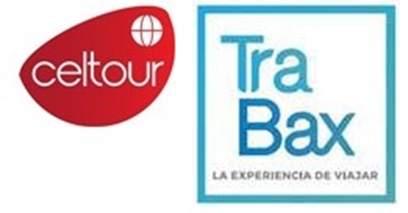 Plan 1Incluyendo estancia y servicios en MadridBarcelona / Madrid: 10 Días / 8 NochesPlan 2sin INCLUIR eSTANCIA Y SERVICIOS en madridBarcelona / Madrid: 8 Días / 6 NochesVisitando: BARCELONA / ZARAGOZA / San SEBASTIAN / BILBAO / SANTANDER / OVIEDO / RIBADEO / S. DE COMPOSTELA / SALAMANCA / MADRIDITINERARIOPLAN 1Día 1º (Jueves) AMERICASalida en vuelo intercontinental con destino BarcelonaDía 2º (Viernes) BARCELONALlegada a Barcelona, ciudad que tiene una historia fascinante. Traslado al Hotel. Día libre. Alojamiento.   Día 3º (Sábado): BARCELONADesayuno buffet en el Hotel. Hoy realizaremos un recorrido panorámico de la ciudad Condal con guía local, pasando por la Sagrada Familia (exterior), la Diagonal, el Paseo de Gracia, Las Ramblas, el Barrio Gótico, la Plaza de España, la Torre Agbar –diseñada por Jean Nouvel- y la montaña de Montjuich desde donde tendremos una impresionante vista panorámica de la ciudad y el puerto. Almuerzo opcional (Almuerzo en Barcelona incluido en el Europack). Tarde libre para pasear por la ciudad. Recomendamos hacer una visita opcional a la Sagrada Familia o al Camp Nou. Alojamiento.Día 4º (Domingo): BARCELONA / ZARAGOZA / SAN SEBASTIAN (567 kms)Desayuno buffet y salida hacia Zaragoza que nos ofrece un rico patrimonio. Tiempo libre para visitar la impresionante Basílica del Pilar. Continuación hacia San Sebastián, conocida como la Bella Easo, para descubrir la Playa de La Concha. Tiempo libre. Cena opcional y alojamiento. (Cena en San Sebastián incluida en el Europack).Nota: En los meses de Julio/Agosto el alojamiento se realizará en la ciudad de BilbaoDía 5º (Lunes): SAN SEBASTIAN / BILBAO / SANTANDER (196 kms)Desayuno buffet. Salida hacia la ciudad de Bilbao, donde tendremos tiempo libre para almorzar por su cuenta, recorrer el centro de la ciudad y admirar la espectacular arquitectura del museo Guggenheim. Continuación hacia Santander, ciudad marítima con impresionantes vistas y playas entre las que destaca los jardines del palacio de la Magdalena. Cena opcional y alojamiento. (Cena en Santander incluida en el Europack).Nota: En los meses de Julio/Agosto el alojamiento se realizará en la ciudad de Oviedo.Día 6º (Martes): SANTANDER / OVIEDO / RIBADEO / SANTIAGO COMPOSTELA (570 kms)Desayuno buffet. Salida hacia Oviedo, capital del Principado de Asturias, recorriendo la costa cantábrica.  Tiempo libre para pasear y almorzar. Dejaremos Asturias rumbo a Galicia entrando por Ribadeo con su famosa playa de las Catedrales. Continuación a Santiago, ciudad visitada por millones de peregrinos desde la Edad Media, parada final del camino de peregrinación y cuna de la tumba del Apóstol. Cena opcional y alojamiento. (Cena en Santiago incluida en el Europack).Día 7º (Miércoles): SANTIAGO DE COMPOSTELA Desayuno buffet. Visita de la ciudad con guía local, incluyendo los principales puntos de interés, como la Catedral construida durante la reconquista cristiana entre los años 1075 y 1128 y la Plaza del Obradoiro, la más famosa de la ciudad. Tarde libre para perderse en las bellas y seguras calles del centro histórico saboreando el ambiente de esta ciudad. Alojamiento.Día 8º (Jueves): SANTIAGO DE COMPOSTELA / SALAMANCA / MADRID (631 kms) Desayuno buffet. Salida hacia Salamanca. Breve parada y tiempo libre para conocer el casco antiguo y su célebre Plaza Mayor. Continuación hacia Madrid. AlojamientoPLAN 2Para los Pasajeros sin estancia y servicios en MadridTerminan los servicios del programa a la Llegada a Madrid.Día 9º (Viernes): MADRID Desayuno buffet. Visita Panorámica de la ciudad con guía local, Puerta de Alcalá, Parque del Retiro, Plaza de Colón, la Plaza de la Cibeles, Gran Vía y Plaza del Callao. Tarde libre. Recomendamos visitar opcionalmente la monumental ciudad de Toledo, la ciudad de las tres culturas es un ejemplo de arte y cultura imperdibles. Alojamiento.Día 10º (Sábado):  MADRID Desayuno buffet. Tiempo libre hasta la hora de realizar su traslado al aeropuerto para tomar su vuelo de regreso.PRECIO POR PERSONA en Dólares USAEn Habitación Doble.INICIO EN BARCELONAEUROPACK precio por persona BARCELONA / MADRID 10 Días BARCELONA / MADRID 8 Días 4 Comidas: 135 $COMIDAS. Almuerzo en Barcelona. Cena en San Sebastian. Cena en Santander. Cena en Santiago de CompostelaEL PRECIO INCLUYETransporte durante todo el recorrido europeo en unidades homologadas con la norma Europea, con WI-FI incluido y choferes experimentados.Acompañamiento de Guía correo desde el inicio hasta el fin del circuitoTraslados de llegada y salida del aeropuerto al Hotel y viceversa.Alojamiento y desayuno Buffet en los Hoteles indicados o de similar categoría Superior. Todas las tasas turísticas en las ciudades de pernocte.Guías locales para las visitas de las ciudades tal como se indica en el itinerario.Seguro TOTAL TrabaxEl precio NO incluye.•Tiquetes aéreos nacionales ni internacionales. •Impuestos de aeropuertos•Propinas a guías, choferes, maleteros.•Bebidas con las comidas. •Visitas y comidas mencionadas como incluidas en el Euro Pack  (costo adicional).•Visitas mencionadas como opcionales o las que el guía correo ofrezca para aprovechar el tiempo libre.•Gastos bancarios del 2% •Gastos de visados. •Gastos de índole personal como llamadas telefónicas, lavado y planchado de ropas, lavandería y gastos personales en el hotel (la mayoría de hoteles exigirán una tarjeta de crédito de garantía por estos servicios).•Seguro médico se recomienda viajar con uno con cobertura mundial. •En general ningún servicio que no esté claramente especificado en el presente itinerario.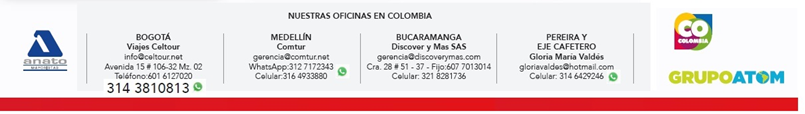 Salidas de América a Barcelona JuevesSalidas de América a Barcelona JuevesSalidas de América a Barcelona JuevesSalidas de América a Barcelona Jueves2024MarzoAbril1125Mayo923Junio620Julio418Agosto11529Septiembre1226Octubre1024Noviembre721Diciembre192025Enero2Febrero27HOTELES PREVISTOS o similaresHOTELES PREVISTOS o similaresHOTELES PREVISTOS o similaresCiudadesHoteles categoría PrimeraHoteles categoría PrimeraBarcelonaHAMPTON BY HILTON BARCELONA FIRA GRAN VIATS/PSan SebastiánSILKEN AMARA PLAZAPBilbaoILUNION BILBAOPSantanderSILKEN RIO SANTANDER / BED4U HOTEL SANTANDERPOviedoGRAN HOTEL ESPAÑAPSantiago de CompostelaOCA PUERTA DEL CAMINOPMadridMURALTO / ELBA MADRID ALCALÁ / AGUMARPTour 2024 / 2025CatAbril 11/Junio 20Julio 5 /Agosto 29Septiembre 12 / Octubre 24Noviembre 7 /Febrero 27. 2025Supl IndivBarcelona/Madrid 10 díasSuperior1.235 1.360 1.235 1.125 590 Barcelona/Madrid 8 díasSuperior1.020 1.160 1.020 915 440 